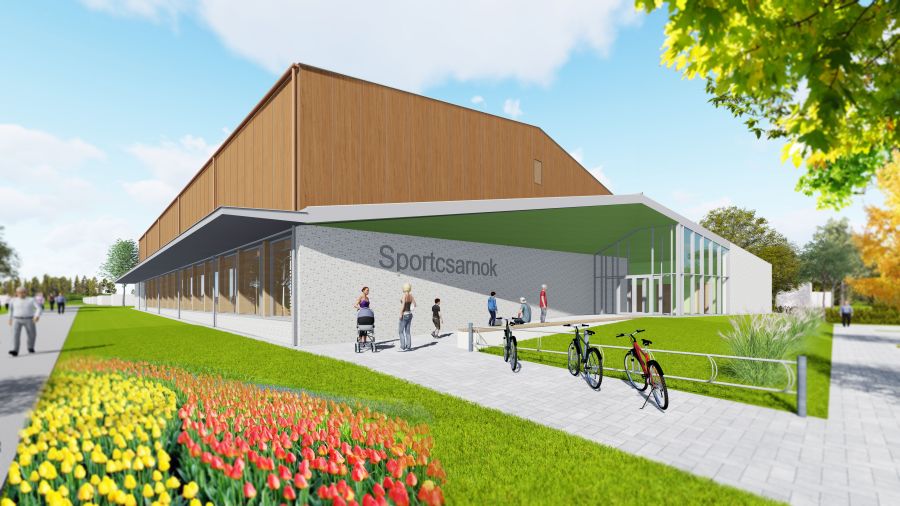 SportcsarnokHázirendje2020.augusztus 31.TelkiÁltalános szabályok:A házirend betartása mindenki részére (dolgozók, sportolók, látogatók) kötelező! A házirend területi hatálya a Sportcsarnok telekrajzi határán belül, tehát a csarnokot körülvevő tereken, parkolóban is érvényes. A házirend visszavonásig érvényes. A házirend változtatási jogát az üzemeltető fenntartja.Nyitva tartás:Naponta 06:00 órától 22:00 óráig, de programoktól függően változhatA Sportcsarnok az általános iskolai testnevelést, diák- és szabadidősportot kiszolgáló, sportcélú intézmény, melynek feladata a helyi sporttevékenység támogatása mellett, a lakossági és intézményi célú rendezvények lebonyolítása. Nyitva tartási időben –zártkörű rendezvények, iskolai testnevelési órák és tartósan bérelt időpontok kivételével –minden érdeklődő, látogathatja, igénybe veheti szolgáltatásait, részt vehet a rendezvényeken, a szabadidősportkeretein belül és azok szabályainak elfogadása, valamint a házirend betartása mellett.Belépődíjas rendezvények esetén a jegyváltás kötelező, mely egyszeri belépésre jogosít, s a jegykezelés után másra nem átruházható. A zavartalan működtetést a közösségi-és társas élet szabályainak megfelelő magatartással köteles segíteni mindenki. A Sportcsarnok berendezéseinek, felszereléseinek védelme, anyagi felelősséggel történő használata, a tisztaság és a rend megóvása minden látogatónak érdeke és kötelessége. A használat alatt bekövetkezett kárt a használó azonnali hatállyal köteles az Üzemeltető képviselőjének jelezni. A bérlő használat előtt minden esetben köteles meggyőződni arról, hogy az épületben, berendezések, felszerelések sérülésmentesek, amennyiben kárt észlel azt azonnal köteles az Üzemeltető képviselőjének jelezni. Amennyiben ezt elmulasztja nem hivatkozhat a felelősség alóli mentesítésre, így a kárt viselni kötelesA berendezésekben, felszerelésekben okozott károkért az ebben vétkes látogató (sportoló, edző, kísérő, szurkoló) anyagi felelősséggel tartozik és az okozott kár teljes egészét köteles megtéríteni.A Sportcsarnok kötelező feladatai ellátása mellett olyan szolgáltatásokkal is rendelkezik, melyek bármely állampolgár, szervezet, intézmény igénybe vehet, de azokért az üzemeltető által elfogadott díjakat köteles megfizetni.Sportcsarnok helyiségeiben, illetve egész területén a dohányzás és nyílt láng használata tilos. Dohányozni csak az arra kifejezetten kijelölt helyen lehet. A csikkeket a kihelyezett tárolóedényekbe kell elhelyezni. Az ezzel ellentétes magatartás a hatályos jogszabályok alapján szankciókat von maga után.A Sportcsarnok teljes területén, beleértve a parkoló és külterületeket is, tilos a szemetelés. A szemetet a kihelyezett tárolókba kell elhelyezniAz elektromos kapcsolóhoz, a fűtés szabályozóhoz, illetve egyéb üzemeltetéssel kapcsolatos kezelő szerkezetekhez, csak a megbízott személyek nyúlhatnak.Az öltözőkbe, játéktérre, üveges italt bevinni tilos. A Sportcsarnok berendezéseinek rongálóit mindenkinek kötelessége a sportkoordinátornak jelenteni, figyelmeztetni, és az esetleges kár keletkezését lehetőség szerint megakadályozni. A Sportcsarnok területén az üzemeltető ill. a rendezvény biztosításával megbízott személyek jogosultak a rendzavarókkal, vagy mások számára megbotránkoztató módon ill. a jó erkölcsbe ütköző módon viselkedőkkel szemben eljárni. Jogosultak továbbá e személyeket a Sportcsarnok területének elhagyására felszólítani, végső esetben a területről eltávolíttatani, kitiltani.A létesítmény területére élőállatot külön engedély nélkül (vakvezető, mozgássérült segítő, terápiás és biztonsági feladatokat ellátó kutya kivételével) bevinni szigorúan tilos.A Sportcsarnokban a tanórák alatt, illetve diák-és szabadidősport számára kijelölt időpontokban, a 18 év alatti személyek csak nevelői felügyelettel tartózkodhatnak. A bérlők a számukra fenntartott időpontokban a Bérlő felelősségére tartózkodhatnak.Sérült gyermeket az egészségügyi ellátás megérkezéséig az egészségügyi szobában kell elhelyezni.Rendszeres bérlet esetén a Bérlő távozáskor a részére átadott kulccsal a létesítmény, nyílászáróik és azépület zárásáról gondoskodni köteles.Közösségi és közlekedő terek használata:A Sportcsarnok közösségi tereinek használatakor mindenkor a normál emberi viselkedés az elvárt. Tilos hangoskodni, kiabálni, lökdösődni, más testi épségét bármilyen módon veszélyeztetni, a közösségi és közlekedőterek építményeiben, tárgyaiban, bármiféle kárt, rongálást okozni. Kizárólag azokat a közlekedőtereket lehet használni, ami a sporteseményhez vagy bárminemű rendezvényhez szükségszerűen hozzátartozik, illetve amelyet a Sportcsarnok e használatra kijelöl.Rendezvény alkalmával a vendégek csak és kizárólag az arra kijelölt ülő és álló helyeket foglalhatják el, az épület egyéb helyiségeiben tartózkodni tilos.A sportolók a csarnok területére csak az edző jelenlétében mehetnek be.A szülők a gyermekeiket csak a csarnok előteréig kísérhetik. Az öltözők, közlekedő és a pálya területén nem tartózkodhatnak.Tilos mindenféle szúró, vágó eszközt, petárdát, lőfegyvert, üveget, botot, pénztárszalagot, követ és egyéb testi épséget veszélyeztető tárgyat, továbbá mások iránti gyűlölet keltésére alkalmas feliratot, zászlót, vagy egyéb jogszabály által tiltott önkényuralmi jelképet bevinni.A bejáratnál kötelező a lábbelik alapos, gondos megtisztítása, különösen az esős, saras, havas időszakbanJátéktér(küzdőtér) használata:A játéktérre (küzdőtérre) utcai és sötét talpú cipőben belépni tilos. A játéktéren kizárólag olyan sportcipőben lehet tartózkodni, amely a sportparketta állagában semmiféle kárt nem okoz, azon maradandó nyomot nem hagy és megfelelő tisztaságú.A játéktéren kizárólag olyan tevékenység, sport tevékenység folytatható, amely a csarnok általános rendeltetésének megfelelő, ill. a Sportcsarnok koordinátorával előre egyeztetett.Tilos a játéktéren bármiféle olyan jelölést, csíkozást, karcolást, tájékozódási pontot elhelyezni, amely a létesítmény vezetője által nem engedélyezett, ill., amely könnyen, gyorsan és egyszerűen, maradandó nyom nélkül el nem távolítható. A használati (sport) eszközöket a használat után a játéktérről az eredeti helyére vissza kell állítani, ill. a tároló helyekre vissza kell vinni. Tilos a labdák falhoz, térelválasztó rendszerhez rugdosása, dobálása, és minden olyan tevékenység, amely a falazat és az ajtók, ablakok tisztaságát veszélyeztetné.A pálya területén található mobil eszközök, palánk, kötés, rúd, elválasztó függöny mozgatására csak az edzők jogosultak.A szertárakba csak az üzemeltető alkalmazottai vagy az arra meghatalmazott személy léphet be, onnan szertári anyagot, sportszert csak az arra meghatalmazott személy vihet ki.A sporteszközök tárolására szolgáló zárható szekrényeket csak és kizárólag az annak használatára kijelölt bérlő használhatja. Idegeneknek a szekrényekből bármilyen ott tárolt eszköz, sportszer kivétele jogtalan eltulajdonításnak minősül. Tilos a kihelyezett reklámtáblák, reklámanyagok rongálása, elmozdítása. Kifejezetten tilos a köpködés, bármiféle az izzadtságon kívüli testváladék „elhelyezése”. Bármiféle reklámtábla, molinó, szórólap és egyéb hirdető eszköz kihelyezése, csak előzetes egyeztetés alapján lehetséges.A játéktérre az előre megállapított, megállapodott időpontban lehet belépni. Amennyiben mást nem zavar, a jelenlévő koordinátor vagy üzemeltető engedélyével korábban is a játéktérre lehet lépni, de kizárólag edzői, tanári, vagy sportvezetői felügyelettel. A játékteret az előre megállapított, megállapodott időpontban, pontosan el kell hagyni oly módon, hogy a felhasznált eszközök visszahelyezése is ez időponton belül kell, hogy megtörténjen. Amennyiben a játéktér késedelmes elhagyásából bármiféle hátránya keletkezik a következő használónak, bérlőnek vagy az intézmény üzemeltetőjének, az üzemeltető jogosult és köteles plusz 1 óra használati díjat kiszámlázni. A késedelmesen távozó nem jogosult a kiszámlázott plusz 1 óra igénybevételére. Ennek vitatásáról a használatba vevő, ezen házirend elfogadásakor előre lemond.A Sportcsarnokban, illetve a hozzátartozó helyiségekben, továbbá a külső udvari területen elhelyezett értéktárgyakért /kerékpár, ruházat, telefon stb./ a Sportcsarnok üzemeltetője -beleértve dolgozóit is -, felelősséget nem vállal, így a kár megtérítését rá nem lehet hárítani, függetlenül attól, hogy az esetleges károsult a rendezvény nézője vagy résztvevője esetleg szervezője a rendezvénynek! Mindenki maga köteles gondoskodni arról, hogy a lebonyolításra kerülő sport vagy egyéb rendezvényeken való részvétele esetén, illetve tanórák, szabadidősport ideje alatt, személyes-és értéktárgyai megfelelően legyenek biztosítva, azt saját felelősségére hagyhatja a csarnok területén. Az esetlegesen megtalált tárgyakat köteles leadni a sportkoordinátori irodában.Mindenki köteles a bekövetkezett bármely meghibásodást vagy káreseményt, vagy ha olyan javítási, karbantartási igény merülne fel, amely az üzemeltető kötelezettsége lenne, azt azonnali hatállyal közölni az üzemeltetővel vagy annak megbízottjával telefonon és írásban, hogy az üzemeltető intézkedni tudjon, hogy a meghibásodás vagy káresemény személyi sérülést ne okozhasson, illetve az ingatlan állagában további károk ne keletkezzenek.Öltözők, mosdók, tusolók, WC-k használata:Az öltözőhelyiségeket csak a rendezvény, mérkőzés előtt 1 órával, az edzés megkezdése előtt fél órával csoportosan lehet igénybe venni. Az öltözők kulcsait a bérbe vevő (résztvevő) megbízottja a Sportcsarnok sportkoordinátorától veheti át és azt a rendezvény befejezésekor neki is kell visszaadnia.Vagyonvédelem miatt az öltözőket zárni kell. Az öltözőkben elhelyezett ruhák és értéktárgyak megőrzése a résztvevők feladata. Az elveszett tárgyakért a Kodolányi János Közösségi Ház és Könyvtár felelősséget nem vállal!A bérleti szerződésben a jogosultak belépő kártyaszáma feltüntetésre kerül. Az illetékes csapatvezető /edző megérkezéséig, a csapat tagjai kizárólag az előtérben tartózkodhatnak. Az idő előtt érkező csapattagokat, bérlő által delegáltakat, az üzemeltetőnek jogában áll a Sportcsarnok területének elhagyására felszólítani.A megállapított edzésidő betartása mindenki számára kötelező. Az edzés, mérkőzés végén, az öltözők kulcsait az intézmény jelenlévő dolgozójának kell átadni. Az intézmény képviselője meggyőződhet az öltözők állapotának megfelelőségéről a fényképes igazolás visszaadása előtt. Amennyiben rongálást, vagy egyéb rendellenes használatot tapasztal, úgy a csapat képviselőjével jegyzőkönyvet vesznek fel és ezt követően, valamint a teljesítés igazolás aláírása után az üzemeltető képviselője az igazolványt visszaadja.A kiírt használati időtartamban az öltözők elhagyására 30 perc áll rendelkezésre. A mosdókat és az illemhelyeket mindenkor az elvárható kulturált emberi viselkedésformák szerint lehet használni. Fokozottan ügyelni kell a tisztaság fenntartására. Kérjük, takarékoskodjon a kézmosó szappannal, a papírtörölközőkkel, WC papírral. A keletkezett hulladékot az arra rendszeresített tárolókba helyezze el. A mosdók használatát üzemeltető megtagadhatja a külsős, nem a Sportcsarnok rendezvényeire érkező látogatóktól. Baleset esetén az üzemeltető képviselőjét 06 70-674-3799, a helyi orvosi rendelő ügyeletét, felnőtt: 26/920-821, 06-20/3722800 gyermek: 06-26-920-822, 06-70/312-9341vagy a 104 telefonszámon a mentőket kell értesíteni.Tűz esetén az üzemeltető és a 105 telefonszámon a tűzoltóság azonnal értesítendő.Köszönjük, hogy magatartásával hozzájárul a Sportcsarnok tartós, kulturált, szép állapotának, tisztaságának és mindenkori rendjének fenntartásához!Minden kedves vendégünknek jó sportolást, szurkolást, pihenést, kikapcsolódást kíván, az üzemeltető Kodolányi János Közösségi Ház és Könyvtár.Üzemeltető: Kodolányi János Közösségi Ház és Könyvtár2089 Telki, Petőfi Sándor utca 2-4.SportcsarnokHázirendjeIdeiglenes kiegészítő szabályokA jelen kiegészítő ideiglenes átmeneti szabályok, a Covid-19 járványügyi helyzet fennállása idején a járvány megelőzése érdekében alkalmazandók, melyek az Üzemeltető részéről történővisszavonásig érvényesek.● 	A Sportcsarnok területére csak a játékosok és az edzők mehetnek be. Szülők, hozzátartozók nem léphetnek be a létesítménybe, ennek betartásáért az edzők, csapatvezetők felelnek.● 	Az intézménybe történő belépéskor a kihelyezett kézfertőtlenítő használata és szájmaszk viselése (melyet mindenkinek magának kell biztosítania) kötelező.● 	A szájmaszk levételére csak az edzés ideje alatt van lehetőség az edző, nevelő engedélye alapján.A Sportcsarnokot kizárólag egészséges, tüneteket nem mutató gyermek, tanuló, sportoló, edző, látogathatja, aki betegség gyanúját észleli magán a csarnok területére nem mehet be. Amennyiben a csarnok használatát követően tapasztalja magán a tűneteket azt haladéktalanul jelezze az Üzemeltető képviselője részére.● 	A zárt közösségi terekben a 1,5-2 m-es távolság betartása kötelező.● 	Egy pályán azonos időben csak egy csapat edzhet.● 	Egy öltözőben maximum 5 fő tartózkodhat egyszerre.● 	Használt sporteszközök használata utáni fertőtlenítés (vendégek, bérlők ) feladata.